Экскурсия в ФИТ-ПАРК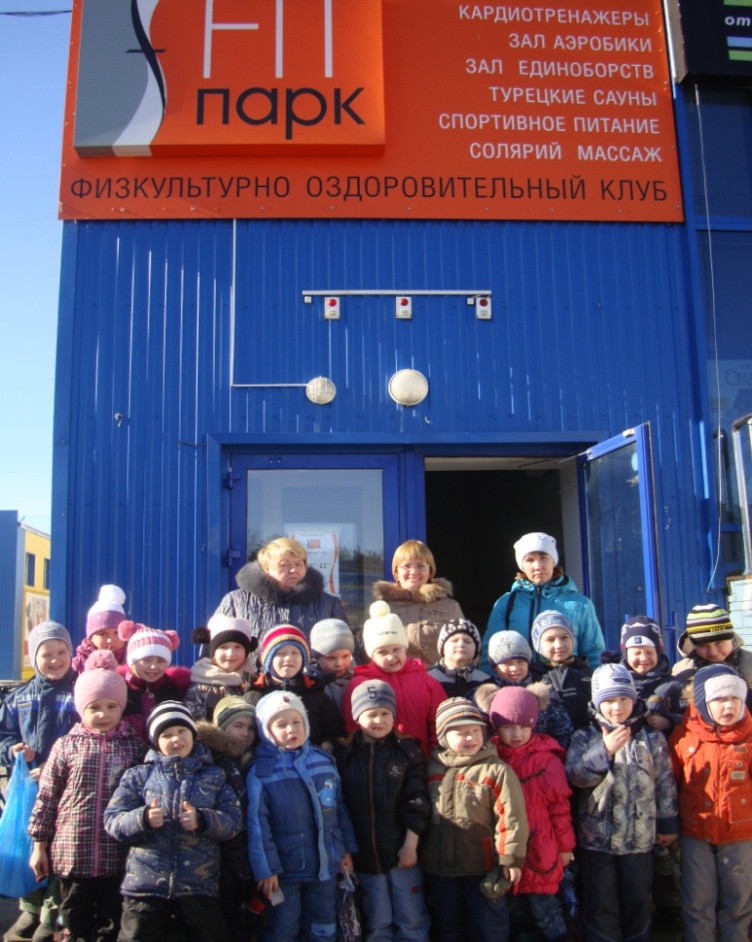 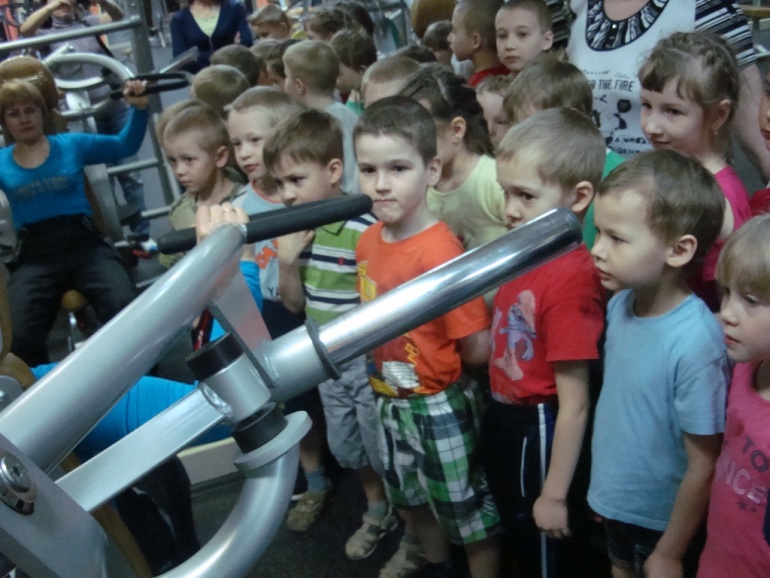 В клуб спортивный мы пришли, чтоб здоровье обрести: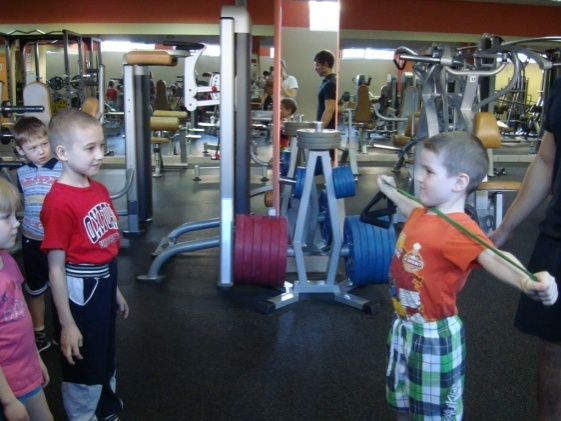 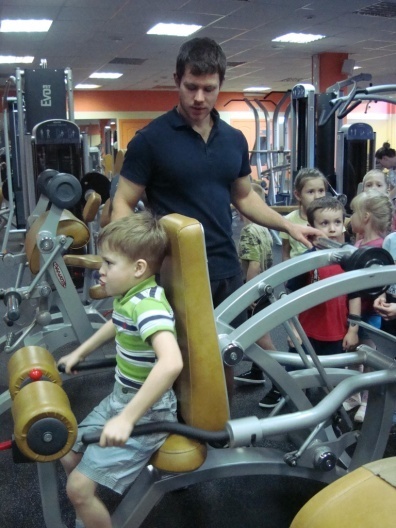 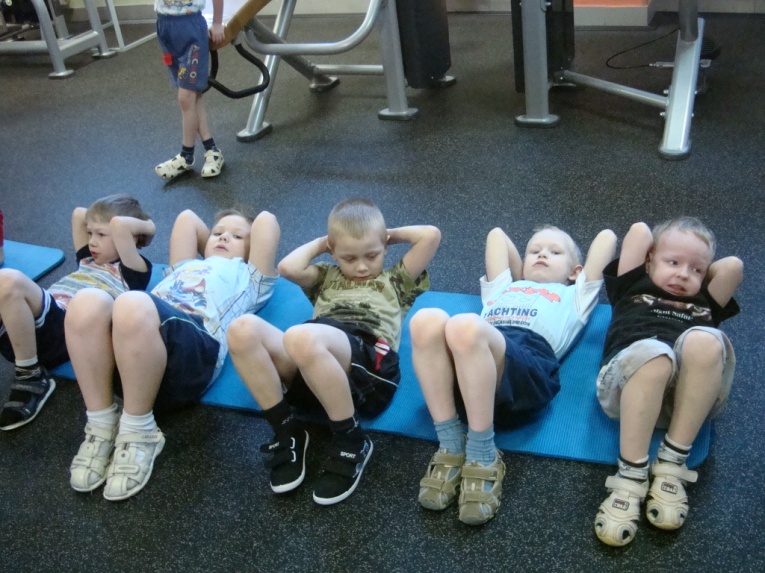 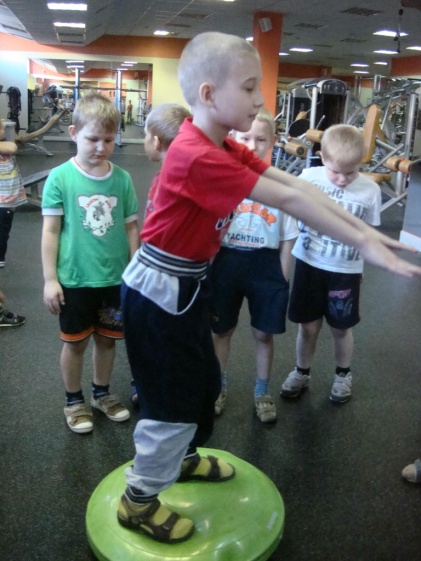 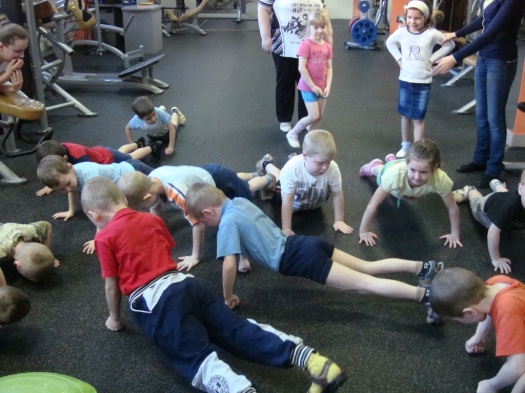 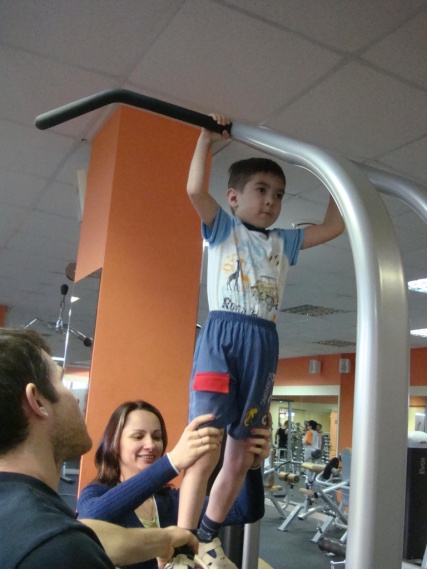 силы, ловкости набраться, приседать и отжиматься.Тренажеры увидали, во всех залах побывали.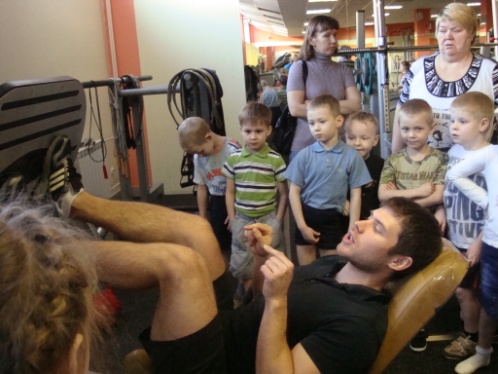 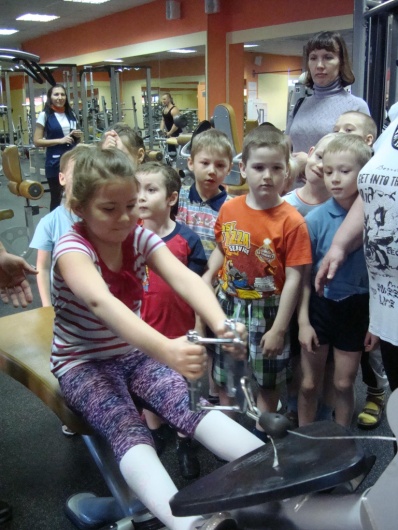 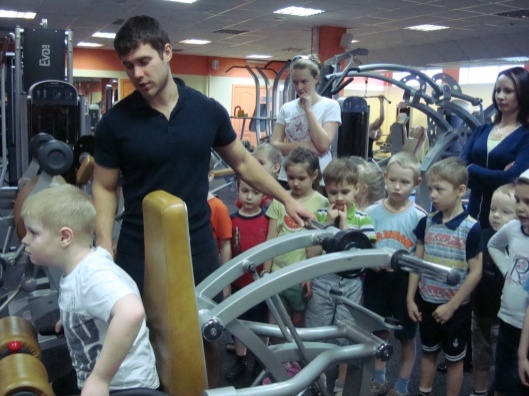 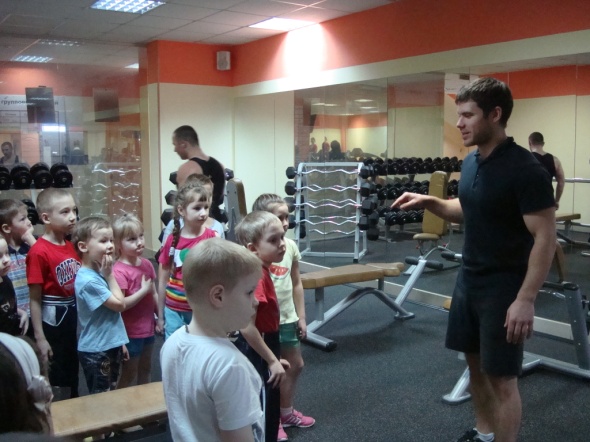 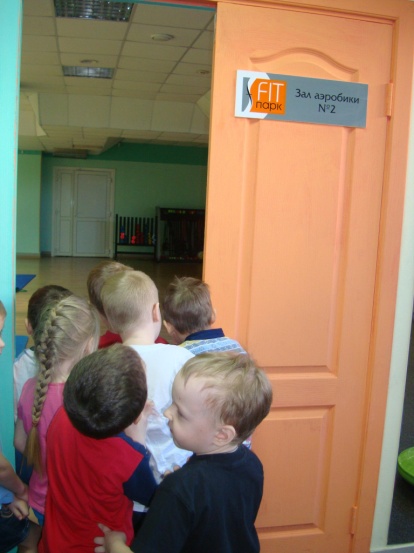 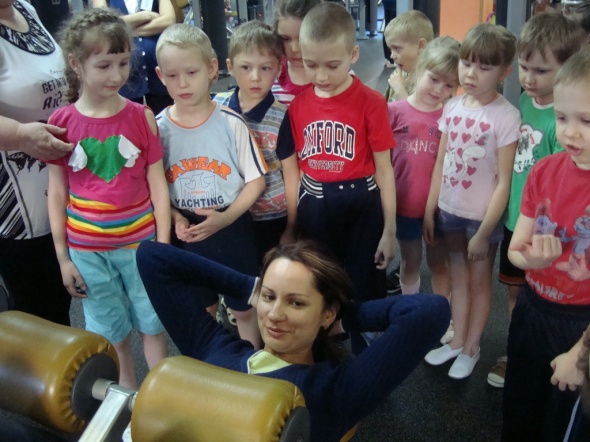 Игровой отличный зал, каждый вдоволь поскакал!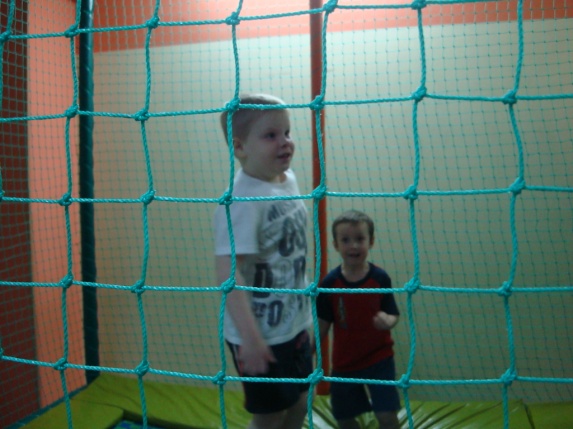 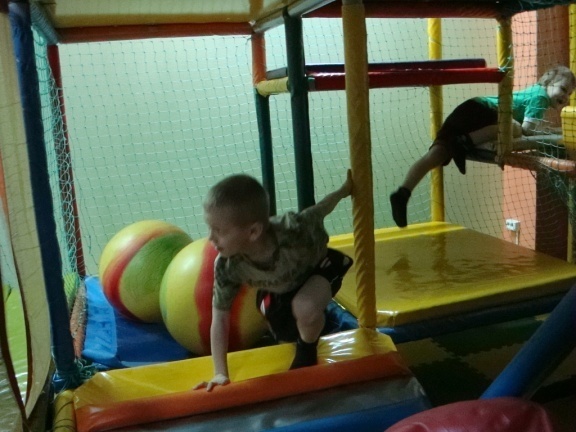 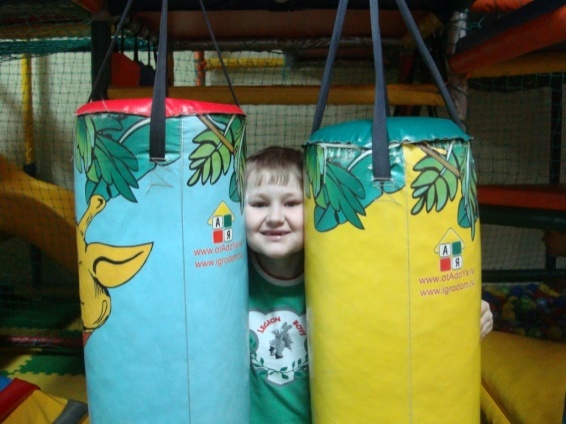 После игр и тренажеров нам коктейль налили скоро.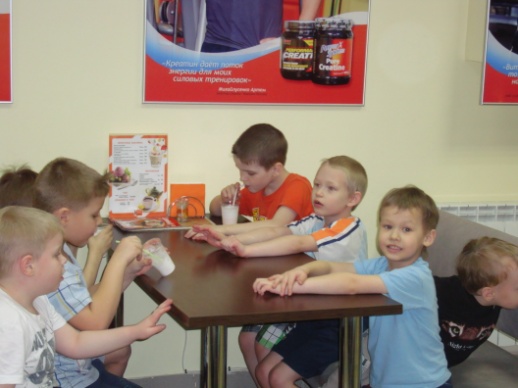 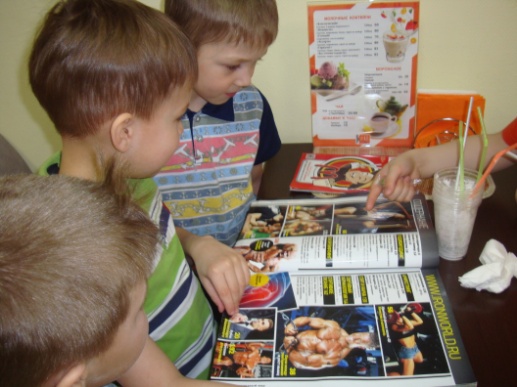 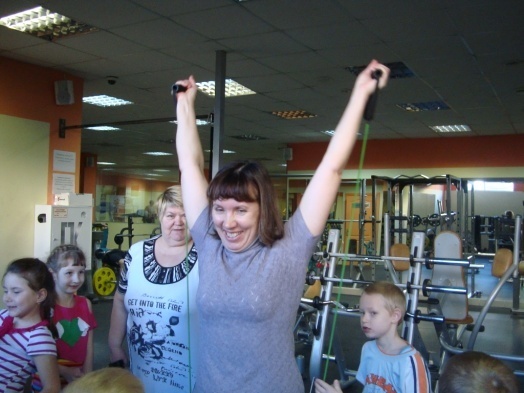 Посидели, отдохнули, на журналы мы взглянули и решилихорошо бы нам прийти еще сюда бы…Экскурсию подготовили и провели: инструктор ФК – Швецова Л.А.,воспитатели  – Жигалова Т.В., Паршина М.Н.